世界知识产权组织大会第四十八届会议（第26次特别会议）2016年10月3日至11日，日内瓦独立咨询监督委员会（咨监委）
关于《内部监督章程》的修正案提案更　正请在附件第44段之后增加以下标题（中文不变）：I.	监督司司长的任命、考绩与解职[文件完]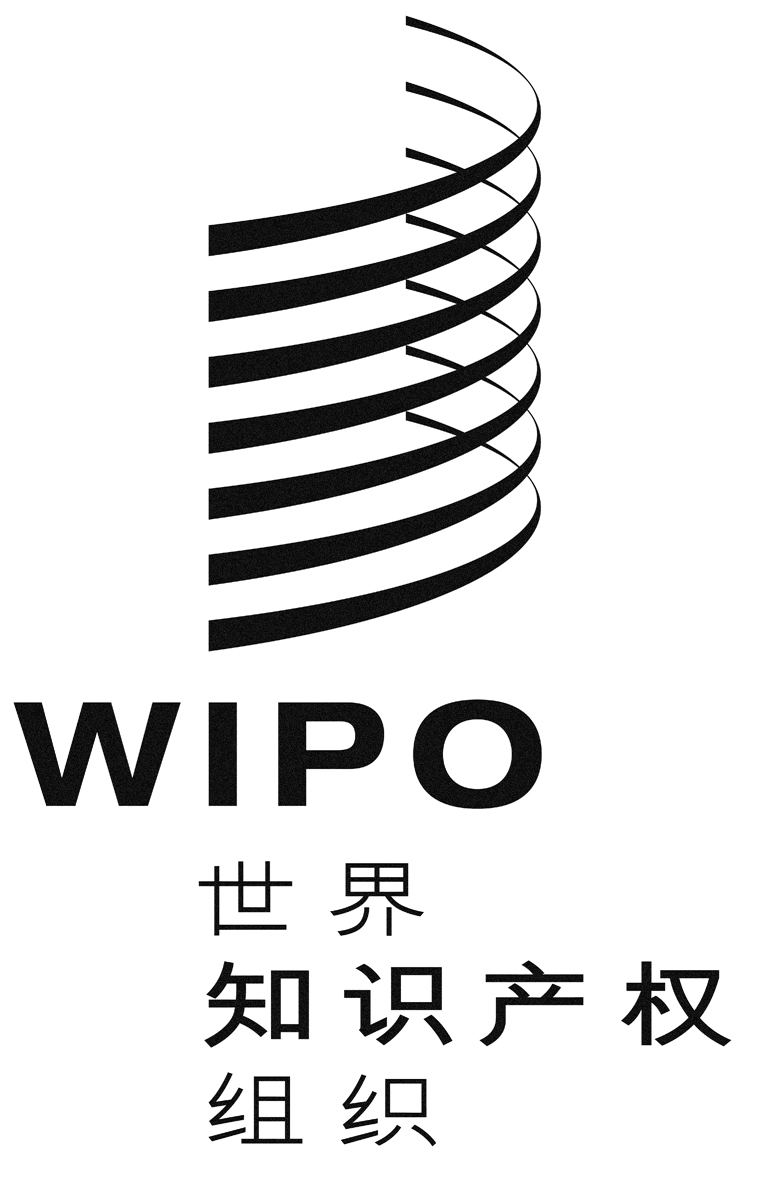 CWO/GA/48/16 corr.WO/GA/48/16 corr.WO/GA/48/16 corr.原 文：英文原 文：英文原 文：英文日 期：2016年9月29日  日 期：2016年9月29日  日 期：2016年9月29日  